П О С Т А Н О В Л Е Н И Е	В соответствии с Положением о наградах и почётных званиях Петропавловск-Камчатского городского округа от 24.07.2008 № 51-нд,  Решением       Городской Думы Петропавловск-Камчатского городского округа от 01.06.2011 № 395-нд «О представительских расходах и расходах, связанных  с приобретением подарочной и сувенирной продукции в Городской Думе  Петропавловск-Камчатского городского округа»,     ПОСТАНОВЛЯЮ:за  многолетний и добросовестный труд, высокий профессионализм и в связи с  60-летием со дня рождения.  Объявить Благодарность Главы Петропавловск-Камчатского                городского округа (в рамке):ГлаваПетропавловск-Камчатского городского округа                                                                               В.А. Семчев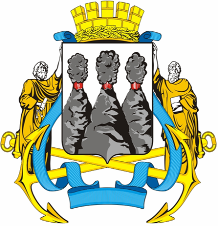 ГЛАВАПЕТРОПАВЛОВСК-КАМЧАТСКОГОГОРОДСКОГО ОКРУГА  « 13 » январь  2012 г. № 2Об объявлении Благодарности Главы Петропавловск-Камчатскогогородского округа Матвеевой Д.А.  МатвеевойДарии Афанасьевне-  медицинской сестре по физиотерапии МБУЗ «Детская поликлиника № 2».